There’re 4 witches. Their names are Abra, Wabra, Dabra and Cadabra. Guess who is who. Use the clues below. 1. Dabra hasn’t got a broom. 2. Wabra hasn’t got a big hat. 3. Dabra and Abra haven’t got long noses. 4. The fat witch isn’t Cadabra. 5. Abra isn’t standing next to Wabra.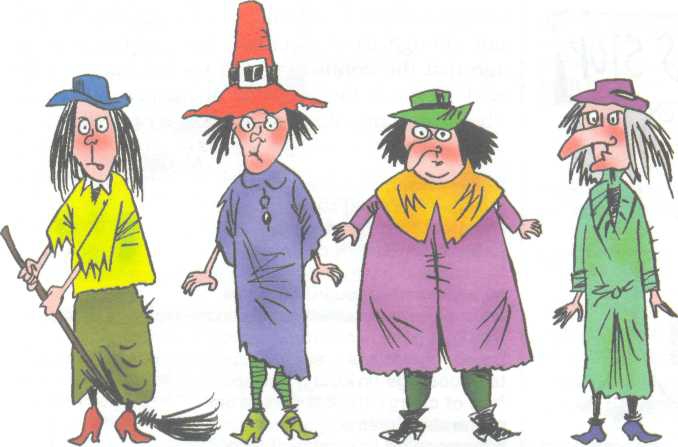 